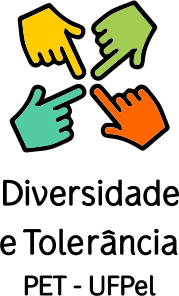 Lista dos candidatos aprovados para bolsistas do PET Diversidade e Tolerância da UFPelCandidatos Aprovados para entrada imediata:Victor Hugo Barros - Eng. da ComputaçãoCarolina Monteiro Alves - Cinema e AudiovisualCandidatos Aprovados para entrada a partir de março:Guilherme Lucas dos Santos - Relações InternacionaisLuma Lorrana Teixeira Figueiredo - PsicologiaMaria Joilma Ferreira dos Reis - Lic. Letras- Português/FrancêsKaliani Tombini Pereira - Eng. HídricaÂngela Pereira Oliveira - Lic. HistóriaMarco Jean da Silva - MeteorologiaDiulia Noguez Tuchtenhagen – AgronomiaSuplentes:Kethelyn Giulian Pedebos Oliveira - Geografia/ BachareladoJaqueline de Mattos Mendes - Lic. HistóriaArlindo Américo Tavares Martins Júnior - Ciências Sociais/ BachareladoDiego de Almeida Souza - NutriçãoPelotas, 07 de novembro de 2013.Profª Drª Lorena Almeida GillTutora do PET Diversidade e Tolerância da UFPel